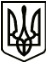 МЕНСЬКА МІСЬКА РАДАРОЗПОРЯДЖЕННЯ 18 березня 2022 року                         м. Мена	№ 85Про  організацію контролю за торгівлею продуктами харчування та товарами першої необхідності на території Менської міської територіальної громадиВідповідно до Закону України «Про правовий режим воєнного стану» та розпорядження начальника Чернігівської обласної військової адміністрації від 09 березня 2022 року № 102 «Про контроль за цінами», з метою забезпечення контролю за торгівлею продуктами харчування та товарами першої необхідності на території Менської міської територіальної громади, недопущення необґрунтованого підвищення цін, проявів спекуляції та для забезпечення рівномірного розподілу продуктів і товарів між жителями громади, керуючись ст. 42 Закону України «Про місцеве самоврядування в Україні»:Створити виїзну робочу групу швидкого реагування для контролю за торгівлею продуктами харчування та товарами першої необхідності на території Менської міської територіальної громади (далі – Робоча група) у складі згідно з додатком.Робочій групі забезпечити:регульовану організацію торгівлі продуктами харчування та товарами першої необхідності, які ввозяться на територію Менської міської територіальної громади;контроль за дотриманням граничних цін на основні групи товарів, затверджених розпорядженнями міського голови;недопущення випадків спекуляції продуктами харчування та товарами першої необхідності;здійснення рівномірного розподілу продуктів і товарів першої необхідності між жителями громади;невідкладні виїзди на блокпости за викликом представників громадського формування з охорони громадського порядку для огляду продуктів і товарів, що ввозяться на територію громади; негайне реагування на повідомлення старост старостинських округів та представників громадського формування з охорони громадського порядку на території населених пунктів Менської міської територіальної громади про виявлені порушення та їх усунення;у разі виявлення грубих порушень при організації торгівлі суб’єктами господарювання забезпечити повне вилучення товару та транспорту до вирішення питання про притягнення винних до відповідальності у встановленому законодавством порядку.Надати право представникам громадського формування з охорони громадського порядку на території населених пунктів Менської міської територіальної громади:здійснювати перевірку на блок-постах транспортних засобів, продуктів і товарів, що ввозяться на територію громади; при необхідності, затримувати їх до приїзду робочої групи; при виявленні порушень під час торгівлі продуктами харчування та товарами першої необхідності тимчасово призупиняти торгівлю та затримувати продавців до приїзду робочої групи.Старостам старостинських округів, представникам громадського формування з охорони громадського порядку на території населених пунктів Менської міської територіальної громади забезпечити контроль за торгівлею продуктами харчування та товарами першої необхідності, дотриманням граничних цін. У випадку виявлення порушень негайно інформувати робочу групу для їх усунення.  Контроль за виконанням розпорядження залишаю за собою.Міський голова                                                                   Геннадій ПРИМАКОВДодаток до розпорядження міського голови18 березня 2022 року № 85СКЛАДвиїзної робочої групи швидкого реагування для контролю за торгівлею продуктами харчування та товарами першої необхідності на території Менської міської територіальної громадиГолова робочої групи:Гаєвой Сергій Миколайович– заступник міського голови з питань діяльності виконавчих органів  ради.Члени робочої групи:Алексенко Олександр Михайлович – тво. начальника відділення поліції             № 1 Корюківського районного відділу поліції Головного управління Національної поліції в Чернігівській області;Белашко Олександр Іванович – начальник Менського управління Головного управління Держпродспоживслужби в Чернігівській області; Білик Юрій Анатолійович –тво. заступника начальника відділення поліції             № 1 Корюківського районного відділу поліції Головного управління Національної поліції в Чернігівській області;Скороход Сергій Віталійович – начальник відділу економічного розвитку та інвестицій міської ради;Фесюн Григорій Іванович – заступник начальника Менського управління Головного управління Держпродспоживслужби в Чернігівській області.	Виїзна робоча група швидкого реагування для контролю за торгівлею продуктами харчування та товарами першої необхідності на території Менської міської територіальної громади є правомочною для здійснення перевірок при наявності трьох членів даної робочої групи.